MODELO No modelo que segue, o que se encontra destacado em AZUL são apenas instruções e não devem fazer parte da tese ou dissertação.  O que se encontra em VERDE deve ser preenchido com os dados do documento, sendo grafado em PRETO após preenchimento  Modelo Primeira folhaUNIVERSIDADE ESTADUAL DE CAMPINAS 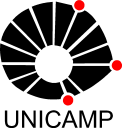 Faculdade/InstitutoNOME DO(A) AUTOR(A) TÍTULO DA DISSERTAÇÃO/TESE (em português) * TÍTULO DA DISSERTAÇÃO/TESE (em inglês) * Cidade 	20xx Modelo Página de rosto  	NOME DO (A) AUTOR(A) TÍTULO DA DISSERTAÇÃO/TESE (na língua em que o trabalho foi redigido: português, inglês ou espanhol) TÍTULO DA DISSERTAÇÃO/TESE (em português – somente no caso em que a tese/dissertação seja redigida em inglês ou espanhol) Dissertação/Tese apresentada à Faculdade/Instituto da Universidade Estadual de Campinas como parte dos requisitos exigidos para a obtenção do título de Mestre(a)/Doutor(a) em <Nome do título>, na Àrea de <Nome da área> (para dissetações/teses redigidas em português) Dissertation/ Thesis presented to the Faculty/Institute of the University of Campinas in partial fulfillment of the requirements for the degree of Master/Doctor, in <Name of title> the area of <Name of area> (em inglês ou espanhol caso a dissertação/tese não seja redigida em português) Supervisor/Orientador: <Nome_do(a)_orientador(a) Co-supervisor/Coorientador: <Nome_do(a)_coorientador(a) ESTE TRABALHO CORRESPONDE À VERSÃO FINAL DA DISSERTAÇÃO/TESE DEFENDIDA PELO(A) ALUNO(A) <NOME_DO(A)_ALUNO(A)>, 	E 	ORIENTADA 	PELO(A) PROF(A).  DR(A). <NOME_DO(A)_PROFA(A)> Cidade 	20xx 	 Nesta página, deve constar a ficha catalográfica.Obs. 1) A elaboração da ficha catalográfica é solicitada pelo aluno exclusivamente por meio do formulário eletrônico disponível no seguinte endereço https://ficha.sbu.unicamp.br/catalogonline2/. As informações fornecidas no formulário devem ser fidedignas à Ata de Defesa e ao Documento final (dissertação/tese entregue para homologação). A elaboração da Ficha Catalográfica deve ser feita exclusivamente por um(a) bibliotecário(a);  Obs. 2) Caso o trabalho seja feito em Cotutela, será necessária a criação da Ficha Catalográfica, mesmo que não seja exigência da universidade parceira, e nela deverá ser informado o Acordo, o nome da Universidade convenente, o país e os nomes dos orientadores e coorientadores. . UNIVERSIDADE ESTADUAL DE CAMPINASFaculdade/InstitutoTÍTULO DA DISSERTAÇÃO/TESE (em português) * NOME DO(A) AUTOR(A) COMISSÃO JULGADORA:Nome completo orientador Nome completo membro 1Nome completo membro 2A Ata da defesa com as respectivas assinaturas dos membros encontra-se no SIGA/Sistema de Fluxo de Dissertação/Tese e na Secretaria do Programa da Unidade.   20xxDEDICATÓRIA (opcional) AGRADECIMENTOS Agradecimento (obrigatório quando se tratar de Dissertações e Teses que receberam bolsa e/ou auxílio financeiro, parcial ou integral, de agência(s) de fomento, que deverão ter seus nomes indicados por extenso e a indicação do(s) respectivo(s) número(s) do(s) processo(s)), observando as expressões indicadas pelas Agências em seus documentos oficiais (resolução, portaria, termo de compromisso, etc.). RESUMO  (em português, máximo de 500 palavras) ABSTRACT  (resumo traduzido para o inglês) LISTA DE ILUSTRAÇÕES (opcional) LISTA DE TABELAS (opcional) LISTA DE ABREVIATURAS E SIGLAS (opcional) LISTA DE SÍMBOLOS (opcional) SUMÁRIO 14 CORPO DO TRABALHO O corpo do trabalho é dividido em tópicos estruturados, segundo as necessidades da área de conhecimento. OBS: Note que o número de página começa a aparecer a partir daqui, da Introdução, e deve ser contínua até a última página de Anexo em algarismos arábicos, sendo as páginas contadas desde a primeira folha interna. Esclarecemos que o número apresentado “14” é exemplificativo.  Conta como página 1, mas não numera Conta como página 2, mas não numera Obs.: No caso de Cotutela, incluir a seguinte informação após o nome do Curso e da Área, se houver:  “no âmbito do Acordo de Cotutela firmado entre a Unicamp e a <Nome da universidade (país)>” Conta como página 3, mas não numera Conta como página 4, mas não numera Nesta página deve constar a folha de aprovação, dando visibilidade à Comissão Examinadora sem a assinatura dos membros.(Não deve ser substituído pela ata de defesa)Conta como página 5, mas não numera Conta página sequen-cial, mas não numera Conta página sequen-cial, mas não numera Conta página sequen-cial, mas não numera Conta página sequen-cial, mas não numera Conta página sequen-cial, mas não numera Conta página sequen-cial, mas não numera Conta página sequen-cial, mas não numera Conta página sequen-cial, mas não numera 